Достижения учащихся Гимназии №91 им.М.В. Ломоносова в 2018-2019уч.годуКафедра начальной школыДостижения учащихся Гимназии №91 им.М.В. Ломоносова в 2018-2019уч.годуКафедра начальной школыДостижения учащихся Гимназии №91 им.М.В. Ломоносова в 2018-2019уч.годуКафедра начальной школыМероприятиеДатапроведенияУровеньшкольный,
городской, краевой, окружной, всероссийский, международныйФорма участияочная, дистанц.Место проведенияКол-во участн.Кол-во участн.ФИО ребенкаРезультатРезультатКуратор                          (Ф.И.О. преподавателя)Олимпиада «Олимпис. Осенняя сессия»Октябрь, 2018международныйдистанцГимназия 9166Козлов НикитаПрошлецова ДианаСавельев Владислав Терехова ДарьяФролова Полина Хакимжанова ЕкатеринаДипломы победителейДипломы победителейЯблокова Е.ИОлимпиада «Олимпис. Осенняя сессия»Октябрь, 2018международныйдистанцГимназия 9133Анфимов АлександрТроицкий АрсенийТроицкий ЕфимДипломы победителейДипломы победителейБондарева Е.ВОлимпиада «Олимпис. Осенняя сессия»Октябрь, 2018международныйдистанцГимназия 9153 «А»Андреев АлександрБалабаев ЛеонЕршов ДжастинЗдоровец АртемФёдорова Софья3 «А»Андреев АлександрБалабаев ЛеонЕршов ДжастинЗдоровец АртемФёдорова Софья3 «А»Андреев АлександрБалабаев ЛеонЕршов ДжастинЗдоровец АртемФёдорова СофьяДипломы победителейГоловкина Т.В.,Кармакова Т.А.,Михайлова О.Н.Всероссийский творческий конкурс «Щедрая осень»октябрьРоссийский уровеньдистанцЖелезногорск Гимназия 912Троицкий АрсенийТроицкий ЕфимТроицкий АрсенийТроицкий ЕфимТроицкий АрсенийТроицкий ЕфимпобедителиБондарева Е.ВКонкурс поделок из природного материала «Золотая осень»октябрьшкольныйочнаяГимназия 9121Абросимова В.Приступ ВПетрунина КЗайцева ДТроицкий АрсенийТроицкий Ефим…Абросимова В.Приступ ВПетрунина КЗайцева ДТроицкий АрсенийТроицкий Ефим…Абросимова В.Приступ ВПетрунина КЗайцева ДТроицкий АрсенийТроицкий Ефим…победителиБондарева Е.В.Фотоконкурс«Школа – глазами гимназистов»ноябрьшкольныйочнаяГимназия 914Троицкий АрсенийТроицкий ЕфимНарушевич Л (Галиаскарова М.Ф.)Лоза МТроицкий АрсенийТроицкий ЕфимНарушевич Л (Галиаскарова М.Ф.)Лоза МТроицкий АрсенийТроицкий ЕфимНарушевич Л (Галиаскарова М.Ф.)Лоза МпобедителиБондарева Е.В.Конкурс стихотворений «Школа, я горжусь тобой»ноябрьшкольныйочнаяГимназия 9121Александрова МАнфимов АТроицкий АрсенийТроицкий Ефим…Александрова МАнфимов АТроицкий АрсенийТроицкий Ефим…Александрова МАнфимов АТроицкий АрсенийТроицкий Ефим…победителиБондарева Е.ВШкольный конкурс чтецовНоябрь, 2018школьныйочноГимназия 9199Бажанова Алиса, Никифорова Таисия, Луконина Анна,Приступ Варвара,Городилов Артемий,Петрунина Ксения,Зимина Полина,Назарова Екатерина,Шишалова АннаШишалова Анна– 1 местоШишалова Анна– 1 местоБондарева Е.В.Ларчева Ю.В.Шереметьева Г.В.«Ломоносовские чтения»17.11.2018школьныйочноГимназия 911010Александрова МарияТроицкий АрсенийАнфимов АлександрГородилов АртемийГолястикова ЕлизаветаБорисенко МатвейЛоза Марк1 место1 местоучастие1 место1 местоучастиеБондарева Е.В.«Ломоносовские чтения»17.11.2018школьныйочноГимназия 91Моисеев ЯромирДидык ВладимирШефер АринаучастиеучастиеучастиеучастиеучастиеучастиеЛарчева Ю. В«Ломоносовские чтения»17.11.2018школьныйочноГимназия 9122      Козлов Никита,Сметанюк Матвей1 место1 местоЯблокова Е.И«Русский медвежонок»Ноябрь, 2019международныйдистанц.Гимназия 91172 «В»Грачёва МарияДидык ВЕвмененко АЛуконина АннаМихайлова ДМоисеев ЯромирНикифорова ТяПодгородецкая Порошанов ДРассеева ТаисияСтароверов АТолстихина ЭУльянникова СФомин ВХомяков ТЧеркашин АШефер Арина2 «В»Грачёва МарияДидык ВЕвмененко АЛуконина АннаМихайлова ДМоисеев ЯромирНикифорова ТяПодгородецкая Порошанов ДРассеева ТаисияСтароверов АТолстихина ЭУльянникова СФомин ВХомяков ТЧеркашин АШефер Арина2 «В»Грачёва МарияДидык ВЕвмененко АЛуконина АннаМихайлова ДМоисеев ЯромирНикифорова ТяПодгородецкая Порошанов ДРассеева ТаисияСтароверов АТолстихина ЭУльянникова СФомин ВХомяков ТЧеркашин АШефер АринаРассеева  1-ое место в школе;Михайлова 2-ое место в школе«Ломоносовские чтения»17.11.2018школьныйочноГимназия 913а      Ершов Джастин      Ершов Джастин      Ершов Джастин1 местоКармакова Т.А. Городская олимпиада по математике20.12.18городскойочныйШкола 1014-ые классы4-ые классыпризёрыпризёрыАлентьева Л.А.Тищенко Л.В.Фёдорова Т.О.Марафон «Удивительный мир русского языка»5.12.2018всероссийскийДистанц.Гимназия 913в3вПрошлецова ДианаДиплом победителяДиплом победителяЯблокова Е.ИМарафон «Мир вокруг нас. Птицы России»6.12.2018международныйДистанц.Гимназия 913в3вПрошлецова ДианаДиплом победителяДиплом победителяЯблокова Е.ИВсероссийский творческий конкурс «Здравствуй, зимушка- зима»декабрьРоссийский уровеньдистанцЖелезногорск Гимназия 912аТроицкий АрсенийТроицкий ЕфимТроицкий АрсенийТроицкий ЕфимпобедителипобедителиБондарева Е.В.Всероссийская онлайн – олимпиада «Учи.ру»по английскому языкуянварьРоссийский уровеньдистанцЖелезногорск Гимназия 912аТроицкий АрсенийТроицкий ЕфимТроицкий АрсенийТроицкий ЕфимпобедителипобедителиБондарева Е.В«Пегас»Январь, 2019международныйдистанц.Гимназия 917 чел3 «А»Ахмадиев МаратБалабаев ЛеонЕршов ДжастинЗдоровец АртёмРидфинс МирраТелюкина ПолинаЯмчур Майя3 «А»Ахмадиев МаратБалабаев ЛеонЕршов ДжастинЗдоровец АртёмРидфинс МирраТелюкина ПолинаЯмчур МайяЕршов Джастин  1-ое место в школе;Ершов Джастин  1-ое место в школе;Головкина Т.В.,Всероссийская онлайн-олимпиада Учи.ру по программированию январь-февраль 2019всероссийскаядистанц.1челЕршов ДжастинЕршов ДжастинЕршов Джастин1-ое местоРоманова Е.А.	Университетская олимпиада школьников СФУ «Бельчонок» по математикеянварь 2019всероссийскаядистанц.СФУ1челЕршов ДжастинЕршов ДжастинЕршов Джастин2-ое местоГоловкина Т.ВУниверситетская олимпиада школьников СФУ «Бельчонок» по информатикеянварь 2019всероссийскаядистанц.СФУ1челЕршов ДжастинЕршов Джастин3-ое место3-ое местоРоманова Е.А.«Золотое Руно»Февраль, 2019международныйдистанц.Гимназия 916 чел3 «А»Андреев АлександрАхмадиев МаратБалабаев ЛеонЕршов ДжастинЗдоровец АртёмЯмчур Майя3 «А»Андреев АлександрАхмадиев МаратБалабаев ЛеонЕршов ДжастинЗдоровец АртёмЯмчур Майя3 «А»Андреев АлександрАхмадиев МаратБалабаев ЛеонЕршов ДжастинЗдоровец АртёмЯмчур МайяКармакова Т.А.«Золотое Руно»Февраль, 2019международныйдистанц.Гимназия 917 челСтепанов АртурСтепанов АртурСтепанов Артур1 место по регионуЯблокова Е.И.Всероссийская онлайн – олимпиада «Учи.ру» по русскому языкуфевральРоссийский уровеньдистанцЖелезногорск Гимназия 913 челТроицкий АрсенийТроицкий ЕфимПриступ ВарвараТроицкий АрсенийТроицкий ЕфимПриступ ВарвараТроицкий АрсенийТроицкий ЕфимПриступ ВарварапобедителиБондарева Е.В.IV Всероссийская олимпиада по ОБЖ«ПДД для 1-6 классов»«Вот задачка»февральРоссийский уровеньдистанцЖелезногорск Гимназия 912 челТроицкий АрсенийТроицкий ЕфимТроицкий АрсенийТроицкий ЕфимТроицкий АрсенийТроицкий ЕфимпобедителиБондарева Е.В.Мельник И.А.XVI Всероссийская олимпиада по русскому языку для 2 кл.«Вот задачка»февральРоссийский уровеньдистанцЖелезногорск Гимназия 912челТроицкий АрсенийТроицкий ЕфимТроицкий АрсенийТроицкий ЕфимТроицкий АрсенийТроицкий ЕфимпобедителиБондарева Е.В.XVII Всероссийская олимпиада по математике для 2 кл.«Вот задачка»февральРоссийский уровеньдистанцЖелезногорск Гимназия 912челТроицкий АрсенийТроицкий ЕфимТроицкий АрсенийТроицкий ЕфимТроицкий АрсенийТроицкий ЕфимпобедителиБондарева Е.ВВсероссийский творческий конкурс«Нарядная гостья»февральРоссийский уровеньдистанцЖелезногорск Гимназия 912челТроицкий АрсенийТроицкий ЕфимТроицкий АрсенийТроицкий ЕфимТроицкий АрсенийТроицкий Ефим2 местоБондарева Е.В.XVII Всероссийская олимпиада по русскому языкуфевральРоссийский уровеньдистанцЖелезногорск Гимназия 912челТроицкий АрсенийТроицкий ЕфимТроицкий АрсенийТроицкий ЕфимТроицкий АрсенийТроицкий ЕфимпобедителиБондарева Е.В.XV Всероссийская олимпиада по литературному чтению среди 1-2 классов«Вот задачка»февральРоссийский уровеньдистанцЖелезногорск Гимназия 912челТроицкий АрсенийТроицкий ЕфимТроицкий АрсенийТроицкий ЕфимТроицкий АрсенийТроицкий Ефим2 местоБондарева Е.В.Международный игровой конкурс по истории мировой культуры «Золотое руно»февральмеждународныйдистанцЖелезногорск Гимназия 915Троицкий Арсений Троицкий ЕфимТроицкий Арсений Троицкий ЕфимТроицкий Арсений Троицкий ЕфимБондарева Е.В.V Всероссийская олимпиада по ОБЖ «ПДД»ля 1-6 классовфевральРоссийский уровеньдистанцЖелезногорск Гимназия 912челТроицкий АрсенийТроицкий ЕфимТроицкий АрсенийТроицкий ЕфимТроицкий АрсенийТроицкий Ефим2 местоБондарева Е.В.«Кенгуру»Март, 2019 г.всероссийскийДистанц.Гимназия 9113чел3 «А»Андреев АлександрБаган ЛидияБалабаев ЛеонЕршов ДжастинЗдоровец АртемИванов ЕгорКозловская АлёнаКомбаров ВладимирКулик КираМазбудоваНазираРидфинс МирраТелюкина ПолинаФёдорова Софья3 «А»Андреев АлександрБаган ЛидияБалабаев ЛеонЕршов ДжастинЗдоровец АртемИванов ЕгорКозловская АлёнаКомбаров ВладимирКулик КираМазбудоваНазираРидфинс МирраТелюкина ПолинаФёдорова Софья3 «А»Андреев АлександрБаган ЛидияБалабаев ЛеонЕршов ДжастинЗдоровец АртемИванов ЕгорКозловская АлёнаКомбаров ВладимирКулик КираМазбудоваНазираРидфинс МирраТелюкина ПолинаФёдорова СофьяГоловкина Т.В.,Международная онлайн-олимпиада «Фоксфорда» XII сезон по математике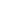 Март, 2019 г.международныйдистанц.3аЕршов ДжастинЕршов ДжастинЕршов Джастин3-ое местоГоловкина Т.В.Международная онлайн-олимпиада «Фоксфорда» XII сезон по информатикеМарт, 2019 г.международныйдистанц.3аЕршов ДжастинЕршов ДжастинЕршов Джастин1-ое местоРоманова Е.А.Международная онлайн-олимпиада «Фоксфорда» XII сезон по русскому языкуМарт, 2019 г.международныйдистанц.3аЕршов ДжастинЕршов ДжастинЕршов Джастин3-ое местоКармакова Т.А«Олимпис» весенняя сессияМарт, 2019международныйдистанцГимназия 913чел3 «А»Андреев АлександрЕршов ДжастинФёдорова Софья3 «А»Андреев АлександрЕршов ДжастинФёдорова Софья3 «А»Андреев АлександрЕршов ДжастинФёдорова СофьяГоловкина Т.В.,Кармакова Т.А.,Михайлова О.Н.«Олимпис» весенняя сессияМарт, 2019международныйдистанцГимназия 916 чел3 «В»Козлов Никита, Хакимжанова Катя, Терехова Даша, Прошлецова Диана, Карчин Дима, Степанов Артур3 «В»Козлов Никита, Хакимжанова Катя, Терехова Даша, Прошлецова Диана, Карчин Дима, Степанов Артур3 «В»Козлов Никита, Хакимжанова Катя, Терехова Даша, Прошлецова Диана, Карчин Дима, Степанов АртурКозлов Никита- диплом победителяЯблокова Е.И.«ЧИП»Апрель, 2019 г.всероссийскийДистанц.Гимназия 913в13 чел13 челЯблокова Е.И.Международный игровой конкурс по естествознанию«ЧиП»апрельмеждународныйдистанцЖелезногорск Гимназия 912Троицкий АрсенийТроицкий ЕфимТроицкий АрсенийТроицкий ЕфимТроицкий АрсенийТроицкий ЕфимБондарева Е.В.«ЧИП»Апрель, 2019 г.всероссийскийДистанц.Гимназия 9173 «А»Андреев АлександрАхмадиев МаратБалабаев ЛеонЕршов ДжастинЗдоровец АртёмКулик КираФёдорова Софья3 «А»Андреев АлександрАхмадиев МаратБалабаев ЛеонЕршов ДжастинЗдоровец АртёмКулик КираФёдорова Софья3 «А»Андреев АлександрАхмадиев МаратБалабаев ЛеонЕршов ДжастинЗдоровец АртёмКулик КираФёдорова СофьяКармакова Т.А.Открытый российский интернет-конкурс по окружающему миру «Северная Европа» Апрель, 2019всероссийскийДистанц.13 «А» Ершов Джастин3 «А» Ершов Джастин3 «А» Ершов ДжастинКармакова Т.А.IV олимпиада по робототехнике « Простые механизмы»Апрель, 2019международныйдистанцЖелезногорск12 «А» Анфимов Александр2 «А» Анфимов Александр2 «А» Анфимов Александр3-е местоКонкурс детского рисунка «Автомобиль мечты»Май, 2019международныйдистанцЖелезногорск11Яковлев Александр1 место1 местоХоменко Л.Н.МероприятиеДатапроведенияУровеньшкольный,
городской, краевой, окружной, всероссийский, международныйФорма участияочная, дистанц.Место проведенияКол-во участн.Кол-во участн.ФИО ребенкаРезультатРезультатКуратор                          (Ф.И.О. преподавателя)Первенство г. Красноярска по парусному спорту «Золотая осень»городскойочно1Ершов ДжастинЕршов ДжастинЕршов ДжастинучастиеГородской конкурс чтецовНоябрь, 2018городскойочноГДТДиМ2б2бШишалова АннаПобедительПобедительШереметьева Г.В.Городская олимпиада по русскому языку18.12.18городскойочныйШкола 974-ые классы4-ые классыПобедитель и призёрыПобедитель и призёрыАлентьева Л.А.Тищенко Л.В.Фёдорова Т.О. Городская олимпиада по математике20.12.18городскойочныйШкола 1014-ые классы4-ые классыпризёрыпризёрыАлентьева Л.А.Тищенко Л.В.Фёдорова Т.О.Городской конкурс детского изобразительного творчества «Мой Космос 2018» мартмуниципальночнаяЖелезногорск1челПриступ ВарвараПриступ ВарвараПриступ ВарваралауреатБондарева Е.ВРегиональный отборочный этап фестиваля «3D –фишки» В рамках Всероссийского проекта «Инженеры будущего: 3D-технологии в образовании» апрельРегиональныйочнаяГимназия 963челТроицкий АрсенийТроицкий ЕфимПриступ ВарвараТроицкий АрсенийТроицкий ЕфимПриступ ВарвараТроицкий АрсенийТроицкий ЕфимПриступ ВарварапобедительБондарева Е.В.Шахматный турнир, посвящённый Дню КосмонавтикиАпрель, 2019 г.городскойочныйЛицей 1031аДунаев ДмитрийДунаев Дмитрий2 место2 местоХоменко Л.Н.Городская НПКАпрель, 2019городскойочнаяГДТДиМ2Козлов Никита,Сметанюк МатвейКозлов Никита,Сметанюк МатвейКозлов Никита,Сметанюк Матвей2 местоЯблокова Е.И.Фитнес – фестиваль «День чемпионов»апрельмуниципальныйочнаяГимназия 9110Троицкий АрсенийТроицкий ЕфимГолястикова ЕлизаветаНарушевич ЛевПетрунина КсенияЛоза МаркЕгорова МарияЩепалина АлинаКонев МаксимТроицкий АрсенийТроицкий ЕфимГолястикова ЕлизаветаНарушевич ЛевПетрунина КсенияЛоза МаркЕгорова МарияЩепалина АлинаКонев МаксимТроицкий АрсенийТроицкий ЕфимГолястикова ЕлизаветаНарушевич ЛевПетрунина КсенияЛоза МаркЕгорова МарияЩепалина АлинаКонев Максим1 местоБондарева Е.В.Фитнес – фестиваль «День чемпионов»апрельмуниципальныйочнаяГимназия 9110Фролова Полина, Прошлецова Диана, Карчин Дима, Нистратова Таисия, Сметанюк Матвей, Бодиков Арсений, Козлов Никита, КокоулинаДиана,Терехова Даша, Кривенко ПолинаФролова Полина, Прошлецова Диана, Карчин Дима, Нистратова Таисия, Сметанюк Матвей, Бодиков Арсений, Козлов Никита, КокоулинаДиана,Терехова Даша, Кривенко ПолинаФролова Полина, Прошлецова Диана, Карчин Дима, Нистратова Таисия, Сметанюк Матвей, Бодиков Арсений, Козлов Никита, КокоулинаДиана,Терехова Даша, Кривенко Полина3 местоЯблокова Е.И.МБОУ «КЦСОН» Открытый исторический конкурс письменных работ на тему: «Они пережили большую войну»апрельмуниципальночнаяЖелезногорск1Приступ ВарвараПриступ ВарвараПриступ Варвара1 местоБондарева Е.В.МБОУ «КЦСОН» Конкурс рисунков «Мы помним…» - апрельмуниципальночнаяЖелезногорск1Приступ ВарвараПриступ ВарвараПриступ ВарварапобедительБондарева Е.В.V Международный конкурс для школьников и дошкольников «Мириады открытий»по литературному чтению «Юные Читарики» - диплом I степенипо английскому языку «InEnglish, please» - диплом II степенипо русскому языку «Живые буквы» - диплом I степенипо логике и общему развитию «Сам себе ученый» диплом I степениапрельмуниципальночнаяЖелезногорск1Приступ ВарвараПриступ ВарвараПриступ Варвара1-2 местаБондарева Е.В.ДЭБЦ Соревнования «Летающий пес» номинации мячиАпрель, 2019 г.муниципальночнаяЖелезногорск1Приступ ВарвараПриступ ВарвараПриступ ВарвараIIместоБондарева Е.В.ДЭБЦ Соревнования «Летающий пес»- в номинации пуллерАпрель, 2019 г.муниципальночнаяЖелезногорск1Приступ ВарвараПриступ ВарвараПриступ ВарвараIIместоБондарева Е.В.Городской турнир по футболуАпрель, 2019 г.муниципальночнаяЖелезногорск1Вигуль ПолинаВигуль ПолинаВигуль Полина2 местоХоменко Л.Н.Городская метапредметная олимпиада среди обучающихся третьих классов ЗАТО г. ЖелезногорскАпрель, 2019 г.городскойочно13 «А» Ершов Джастин3 «А» Ершов Джастин3 «А» Ершов Джастин2-ое местоКармакова Т.А.Городская НПКАпрель, 2019городскойочнаяГДТДиМ13 «А» Ершов Джастин3 «А» Ершов Джастин3 «А» Ершов Джастин2-е местоКармакова Т.А.Открытое первенство ЗАТО Железногорск по пулевой стрельбе27-28 апреля 2019городскойочнаяМКУ «УФКиС»13 «В» Бодиков Арсений3 «В» Бодиков Арсений3 «В» Бодиков Арсений1 и 3 местаФедулова С.С.Первенство школ города по шашкам «Школьная спортивная лига» ЗАТО г.ЖелезногорскАпрель, 2019городскойочноЗАТО г.Железногорск13 «А» Ершов Джастин3 «А» Ершов Джастин3 «А» Ершов Джастин2-ое местоМуниципальный этап Всероссийских соревнований по легкоатлетическому четырехборью «Шиповка юных» ЗАТО г.ЖелезногорскАпрель, 2019городскойочноЗАТО г.Железногорск23 «В» Козлов Никита3 «В» Карчин Дима3 «В» Козлов Никита3 «В» Карчин Дима3 «В» Козлов Никита3 «В» Карчин Димаучастие1-ое местоАвгустан В.П.Региональный этап Всероссийских соревнований по легкоатлетическомучетырехборью «Шиповка юных» Апрель, 2019краевойочног.Красноярск13 «В» Карчин Дима3 «В» Карчин Дима3 «В» Карчин Дима1-ое местоАвгустан В.П.Городской конкурс детского изобразительного творчества «Полиция глазами детей»Апрель, 2019городскойочноЗАТО г.Железногорск13 «А» Ершов Джастин3 «А» Ершов Джастин3 «А» Ершов Джастин3-е местоМихайлова О.Н.Городской конкурс детского изобразительного творчества «Мой космос» Апрель, 2019городскойочноЗАТО г.Железногорск13 «А» Ершов Джастин3 «А» Ершов Джастин3 «А» Ершов ДжастинучастиеМихайлова О.Н.шахматыАпрель, 2019городскойочноЗАТО г.Железногорск13 «А» Ершов Джастин3 «А» Ершов Джастин3 «А» Ершов Джастин1-ое местоГладышев С.П.Детский турнир «Шахматный космос»Апрель, 2019городскойочноЗАТО г.Железногорск13 «А» Ершов Джастин3 «А» Ершов Джастин3 «А» Ершов ДжастинучастиеГладышев С.П.АвиамоделизмАпрель, 2019городскойочноЗАТО г.Железногорск13 «А» Ершов Джастин3 «А» Ершов Джастин3 «А» Ершов ДжастинучастиеМихайлова О.Н.Робототехнический фестиваль «ROBO DRIVE 2019», Диплом номинация «Самый интересный и уникальный механизм»Апрель, 2019Региональныйочная12 «А» Анфимов Александр2 «А» Анфимов Александр2 «А» Анфимов Александр1-е место (главный приз-квота наоткрытый Всероссийский чемпионат FEST RUSSIA OPEN 2019)Первенство ДЮСШ «Юность», плавание; Апрель, 2019муниципальныйочнаяЖелезногорск12 «А» Анфимов АлександрБорисенко Матвей2 «А» Анфимов АлександрБорисенко Матвей2 «А» Анфимов АлександрБорисенко Матвей2-е место2 местоСоревнования по робототехнике «Легомарафон»Апрель, 2019муниципальныйочнаяЖелезногорск12 «А» Анфимов Александр2 «А» Анфимов Александр2 «А» Анфимов Александр2-е местоСтартовый ракетный комплексАпрель, 2019муниципальныйочнаяЖелезногорск12 «А» Анфимов Александр2 «А» Анфимов Александр2 «А» Анфимов Александр1 местоОткрытый турнир городов России по художественной гимнастике «Звёздное сияние»Апрель, 2019всероссийскийочнаяПермь13 «В» Шумилова Алёна3 «В» Шумилова Алёна3 «В» Шумилова Алёна2-е местоЕвсеева С.К.Городской смотр песни и строяАпрель, 2019городскойочныйС/к «Октябрь»4-ые классы4-ые классы25 челКвакин В.Р.,Алентьева Л.А.Тищенко Л.В.Фёдорова Т.О.Открытый чемпионат г.Железногорска по трассовому автомоделизму19 мая2019городскойочный1а1аБезобразов Глеб1 место1 местоВыставка работ оригамиМай, 2019городскойочныйЖелезногорск, СЮТ11Яковлев Александр3 место3 местоХоменко Л.Н.МероприятиеДатапроведенияУровеньшкольный,
городской, краевой, окружной, всероссийский, международныйФорма участияочная, дистанц.Место проведенияКол-во участн.Кол-во участн.ФИО ребенкаРезультатРезультатКуратор                          (Ф.И.О. преподавателя)«Ломоносовские чтения»17.11.2018школьныйочноГимназия 911010Александрова МарияТроицкий АрсенийАнфимов АлександрГородилов АртемийГолястикова ЕлизаветаБорисенко МатвейЛоза Марк1 место1 местоучастие1 место1 местоучастиеБондарева Е.В.«Ломоносовские чтения»17.11.2018школьныйочноГимназия 91Моисеев ЯромирДидык ВладимирШефер АринаучастиеучастиеучастиеучастиеучастиеучастиеЛарчева Ю. В«Ломоносовские чтения»17.11.2018школьныйочноГимназия 9122      Козлов Никита,Сметанюк Матвей1 место1 местоЯблокова Е.И«Русский медвежонок» Русский языкНоябрь, 2019международныйдистанц.Гимназия 91133 «А»Андреев АлександрАхмадиев МаратБалабаев ЛеонЕршов ДжастинЗдоровец АртемИванов ЕгорКозловская АлёнаКомбаров ВладимирКулик КираОзерова АлександраРидфинс МирраФёдорова СофьяЯмчур Майя3 «А»Андреев АлександрАхмадиев МаратБалабаев ЛеонЕршов ДжастинЗдоровец АртемИванов ЕгорКозловская АлёнаКомбаров ВладимирКулик КираОзерова АлександраРидфинс МирраФёдорова СофьяЯмчур Майя3 «А»Андреев АлександрАхмадиев МаратБалабаев ЛеонЕршов ДжастинЗдоровец АртемИванов ЕгорКозловская АлёнаКомбаров ВладимирКулик КираОзерова АлександраРидфинс МирраФёдорова СофьяЯмчур МайяЕршов Джастин  1-ое место в школе;Козловская Алёна 2-ое место в школеКармакова Т.А.,«Русский медвежонок»Ноябрь, 2019международныйдистанц.Гимназия 91172 «В»Грачёва МарияДидык ВЕвмененко АЛуконина АннаМихайлова ДМоисеев ЯромирНикифорова ТяПодгородецкая Порошанов ДРассеева ТаисияСтароверов АТолстихина ЭУльянникова СФомин ВХомяков ТЧеркашин АШефер Арина2 «В»Грачёва МарияДидык ВЕвмененко АЛуконина АннаМихайлова ДМоисеев ЯромирНикифорова ТяПодгородецкая Порошанов ДРассеева ТаисияСтароверов АТолстихина ЭУльянникова СФомин ВХомяков ТЧеркашин АШефер Арина2 «В»Грачёва МарияДидык ВЕвмененко АЛуконина АннаМихайлова ДМоисеев ЯромирНикифорова ТяПодгородецкая Порошанов ДРассеева ТаисияСтароверов АТолстихина ЭУльянникова СФомин ВХомяков ТЧеркашин АШефер АринаРассеева  1-ое место в школе;Михайлова 2-ое место в школе«Ломоносовские чтения»17.11.2018школьныйочноГимназия 913а      Ершов Джастин      Ершов Джастин      Ершов Джастин1 местоКармакова Т.А.«Пегас» литератураЯнварь, 2019международныйдистанц.Гимназия 917 чел3 «А»Ахмадиев МаратБалабаев ЛеонЕршов ДжастинЗдоровец АртёмРидфинс МирраТелюкина ПолинаЯмчур Майя3 «А»Ахмадиев МаратБалабаев ЛеонЕршов ДжастинЗдоровец АртёмРидфинс МирраТелюкина ПолинаЯмчур МайяЕршов Джастин  1-ое место в школе;Ершов Джастин  1-ое место в школе;Головкина Т.В.,Всероссийская онлайн-олимпиада Учи.ру по программированию январь-февраль 2019всероссийскаядистанц.1челЕршов ДжастинЕршов ДжастинЕршов Джастин1-ое местоРоманова Е.А.	Университетская олимпиада школьников СФУ «Бельчонок» по математикеянварь 2019всероссийскаядистанц.СФУ1челЕршов ДжастинЕршов ДжастинЕршов Джастин2-ое местоГоловкина Т.ВУниверситетская олимпиада школьников СФУ «Бельчонок» по информатикеянварь 2019всероссийскаядистанц.СФУ1челЕршов ДжастинЕршов Джастин3-ое место3-ое местоРоманова Е.А.«Золотое Руно» историяФевраль, 2019международныйдистанц.Гимназия 916 чел3 «А»Андреев АлександрАхмадиев МаратБалабаев ЛеонЕршов ДжастинЗдоровец АртёмЯмчур Майя3 «А»Андреев АлександрАхмадиев МаратБалабаев ЛеонЕршов ДжастинЗдоровец АртёмЯмчур Майя3 «А»Андреев АлександрАхмадиев МаратБалабаев ЛеонЕршов ДжастинЗдоровец АртёмЯмчур МайяКармакова Т.А.«Золотое Руно»Февраль, 2019международныйдистанц.Гимназия 917 челСтепанов АртурСтепанов АртурСтепанов Артур1 место по регионуЯблокова Е.И.Международный игровой конкурс по истории мировой культуры «Золотое руно»февральмеждународныйдистанцЖелезногорск Гимназия 915Троицкий Арсений Троицкий ЕфимТроицкий Арсений Троицкий ЕфимТроицкий Арсений Троицкий ЕфимБондарева Е.В.«Кенгуру» математикаМарт, 2019 г.всероссийскийДистанц.Гимназия 9113чел3 «А»Андреев АлександрБаган ЛидияБалабаев ЛеонЕршов ДжастинЗдоровец АртемИванов ЕгорКозловская АлёнаКомбаров ВладимирКулик КираМазбудоваНазираРидфинс МирраТелюкина ПолинаФёдорова Софья3 «А»Андреев АлександрБаган ЛидияБалабаев ЛеонЕршов ДжастинЗдоровец АртемИванов ЕгорКозловская АлёнаКомбаров ВладимирКулик КираМазбудоваНазираРидфинс МирраТелюкина ПолинаФёдорова Софья3 «А»Андреев АлександрБаган ЛидияБалабаев ЛеонЕршов ДжастинЗдоровец АртемИванов ЕгорКозловская АлёнаКомбаров ВладимирКулик КираМазбудоваНазираРидфинс МирраТелюкина ПолинаФёдорова СофьяГоловкина Т.В.,«Олимпис» весенняя сессияМарт, 2019международныйдистанцГимназия 913чел3 «А»Андреев АлександрЕршов ДжастинФёдорова Софья3 «А»Андреев АлександрЕршов ДжастинФёдорова Софья3 «А»Андреев АлександрЕршов ДжастинФёдорова СофьяГоловкина Т.В.,Кармакова Т.А.,Михайлова О.Н.«Олимпис» весенняя сессияМарт, 2019международныйдистанцГимназия 916 чел3 «В»Козлов Никита, Хакимжанова Катя, Терехова Даша, Прошлецова Диана, Карчин Дима, Степанов Артур3 «В»Козлов Никита, Хакимжанова Катя, Терехова Даша, Прошлецова Диана, Карчин Дима, Степанов Артур3 «В»Козлов Никита, Хакимжанова Катя, Терехова Даша, Прошлецова Диана, Карчин Дима, Степанов АртурКозлов Никита- диплом победителяЯблокова Е.И.«ЧИП»Апрель, 2019 г.всероссийскийДистанц.Гимназия 913в13 чел13 челЯблокова Е.И.Международный игровой конкурс по естествознанию«ЧиП»апрельмеждународныйдистанцЖелезногорск Гимназия 912Троицкий АрсенийТроицкий ЕфимТроицкий АрсенийТроицкий ЕфимТроицкий АрсенийТроицкий ЕфимБондарева Е.В.«ЧИП»Апрель, 2019 г.всероссийскийДистанц.Гимназия 9173 «А»Андреев АлександрАхмадиев МаратБалабаев ЛеонЕршов ДжастинЗдоровец АртёмКулик КираФёдорова Софья3 «А»Андреев АлександрАхмадиев МаратБалабаев ЛеонЕршов ДжастинЗдоровец АртёмКулик КираФёдорова Софья3 «А»Андреев АлександрАхмадиев МаратБалабаев ЛеонЕршов ДжастинЗдоровец АртёмКулик КираФёдорова СофьяКармакова Т.А.